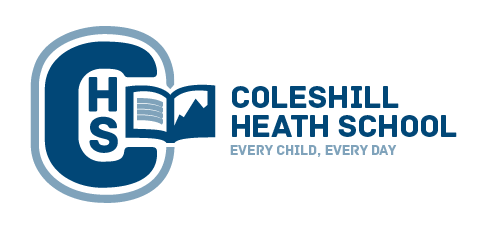 Key achievements to date:Areas for further improvement and baseline evidence of need:A 65% of pupils engage in extracurricular activities provided by school during autumn term.To achieve Gold School Games MarkTo engage Nonparticipant children in phase 1 and 2 during lunch time games. To engage 100% of pupils in daily PE / sports activity through a range of PE provision within the school day.  Meeting national curriculum requirements for swimming and water safety.N.B Complete this section to your best ability. For example you might have practised safe self-rescue techniques on dry land.Year 6 pupils, during the 2019-20 academic year, did not attend swimming sessions due to the Covid-19 closures.What percentage of your current Year 6 cohort swim competently, confidently and proficiently over a distance of at least 25 metres?N.B. Even though your pupils may swim in another year please report on their attainment on leaving primary school at the end of the summer term 2020.65%What percentage of your current Year 6 cohort use a range of strokes effectively [for example, front crawl, backstroke and breaststroke]?55%What percentage of your current Year 6 cohort perform safe self-rescue in different water-based situations?24%Schools can choose to use the Primary PE and sport premium to provide additional provision for swimming but this must be for activity over and above the national curriculum requirements. Have you used it in this way?Yes/NoAcademic Year: 2020-2021Total fund allocated: £21,160Date Updated: Date Updated: Key indicator 1: The engagement of all pupils in regular physical activity – Chief Medical Officers guidelines recommend that primary school pupils undertake at least 30 minutes of physical activity a day in schoolKey indicator 1: The engagement of all pupils in regular physical activity – Chief Medical Officers guidelines recommend that primary school pupils undertake at least 30 minutes of physical activity a day in schoolKey indicator 1: The engagement of all pupils in regular physical activity – Chief Medical Officers guidelines recommend that primary school pupils undertake at least 30 minutes of physical activity a day in schoolKey indicator 1: The engagement of all pupils in regular physical activity – Chief Medical Officers guidelines recommend that primary school pupils undertake at least 30 minutes of physical activity a day in schoolPercentage of total allocation:Key indicator 1: The engagement of all pupils in regular physical activity – Chief Medical Officers guidelines recommend that primary school pupils undertake at least 30 minutes of physical activity a day in schoolKey indicator 1: The engagement of all pupils in regular physical activity – Chief Medical Officers guidelines recommend that primary school pupils undertake at least 30 minutes of physical activity a day in schoolKey indicator 1: The engagement of all pupils in regular physical activity – Chief Medical Officers guidelines recommend that primary school pupils undertake at least 30 minutes of physical activity a day in schoolKey indicator 1: The engagement of all pupils in regular physical activity – Chief Medical Officers guidelines recommend that primary school pupils undertake at least 30 minutes of physical activity a day in schoolIntentImplementation£7000ImpactSustainability and suggested next steps:Children to have more opportunities and take part in physical activities during break and lunch time activities.(Target all children in all year groups while keeping to year group bubbles) (see risk assessment)Pupils to have the opportunity to access physical activities outside the curriculum.P.E. Leader to train Lunchtime supervisors in year groups. (keeping 2m distance)Funding allocated£2000Lunch timesportsContinue to purchase equipment for all year groups.  Specific equipment to engage specific children e.g gymnastics and gross motor equipment to support identified pupils/gifted and talented pupils. (All year groups have their own equipment for the terms P.E lessons and Virtual games)Identify children who demonstrate a gift in gymnastics, target through lunchtime clubs, after school and during PE sessions. Purchase/replenish PE stock. Also, to help with Virtual intra competitions. Funding allocated:£5000Key indicator 2: The profile of PESSPA being raised across the school as a tool for whole school improvementKey indicator 2: The profile of PESSPA being raised across the school as a tool for whole school improvementKey indicator 2: The profile of PESSPA being raised across the school as a tool for whole school improvementKey indicator 2: The profile of PESSPA being raised across the school as a tool for whole school improvementPercentage of total allocation:Key indicator 2: The profile of PESSPA being raised across the school as a tool for whole school improvementKey indicator 2: The profile of PESSPA being raised across the school as a tool for whole school improvementKey indicator 2: The profile of PESSPA being raised across the school as a tool for whole school improvementKey indicator 2: The profile of PESSPA being raised across the school as a tool for whole school improvementIntentImplementation£3500ImpactSustainability and suggested next steps:Teachers to access CPD in areas of weakness so lessons are more engaging and successful for all children. Teachers to work alongside P.E specialist to enhance their knowledge of P.E virtually. Support with basic skills while also having challenge incorporated. Funding allocated:£2000North Solihull sports package.Coleshill Heath school sport and achievements in sporting events to be celebrated and shared with parents. Termly ‘sports letter’ reporting on the schools sporting performance and success in sport:EventsOutcomes of tournaments and festivalsThis year we are also introducing a wall of honour to promote sporting achievements Funding allocated: £ 500Celebrate and share sports achievements this includes:Weekly sports reports via blogging.End of term sport rewards for intra competitions.Weekly awards for MVP (school value based incentive honesty, confidence, courage, kindness)Sporting achievements of school website and other areas of social mediaP.E super star. Sports crew to provide reports on sports events and write blogs.Purchase value wristbands for children to show the value they have shown in lesson.Expenditure for sporting badges for children who have achieved bronze to gold by their peers over the year. £1000ey indicator 3: Increased confidence, knowledge and skills of all staff in teaching PE and sportey indicator 3: Increased confidence, knowledge and skills of all staff in teaching PE and sportey indicator 3: Increased confidence, knowledge and skills of all staff in teaching PE and sportey indicator 3: Increased confidence, knowledge and skills of all staff in teaching PE and sportPercentage of total allocation:ey indicator 3: Increased confidence, knowledge and skills of all staff in teaching PE and sportey indicator 3: Increased confidence, knowledge and skills of all staff in teaching PE and sportey indicator 3: Increased confidence, knowledge and skills of all staff in teaching PE and sportey indicator 3: Increased confidence, knowledge and skills of all staff in teaching PE and sportIntentImplementation£2900ImpactSustainability and suggestednext steps:P.E lead and sports coaches to attend CPD opportunities to develop knowledge of new initiatives and national updates relating to school sports and understand skills in the P.E curriculum. Attend North Solihull CPD.Funding allocated:£2000North Solihull Package(Same as KP2)£300 cover teaching costs (each time)Continue teachers, NQTs all access CPD in areas of gymnastics, tennis and football. CPD for teachers and NQTs with low self-esteem on delivery 2day or 4 half days. (Via Virtual meetings or in person from spring term)£600 cover teaching costs (each time)Key indicator 4: Broader experience of a range of sports and activities offered to all pupilsKey indicator 4: Broader experience of a range of sports and activities offered to all pupilsKey indicator 4: Broader experience of a range of sports and activities offered to all pupilsKey indicator 4: Broader experience of a range of sports and activities offered to all pupilsPercentage of total allocation:Key indicator 4: Broader experience of a range of sports and activities offered to all pupilsKey indicator 4: Broader experience of a range of sports and activities offered to all pupilsKey indicator 4: Broader experience of a range of sports and activities offered to all pupilsKey indicator 4: Broader experience of a range of sports and activities offered to all pupilsIntentImplementation£2000ImpactSustainability and suggestednext steps:Provide funding for children to participate in a range of intra school sports competitions including North Solihull.CHS to develop competitive opportunities for all children (In year group Bubbles):Football: Boys and girls 4 and 7-a-sideRowing, Netball, Table Tennis,  Gymnastics,  Personal Best.Indoor and outdoor athleticsInclusive Events: Archery and Athletics           £2000Key indicator 5: Increased participation in competitive sportKey indicator 5: Increased participation in competitive sportKey indicator 5: Increased participation in competitive sportKey indicator 5: Increased participation in competitive sportPercentage of total allocation:Key indicator 5: Increased participation in competitive sportKey indicator 5: Increased participation in competitive sportKey indicator 5: Increased participation in competitive sportKey indicator 5: Increased participation in competitive sportIntentImplementation£3000ImpactSustainability and suggestednext steps:To further enhance the children competitiveness in intra/inter competitions.Agility year 1-2Football-Years 3-6Athletics- Year 3-6Speed stackingCross Country.Dance KS1 and KS2P.E lead to Virtually work alongside year groups to implement intra school sporting events that are competitive between classes and groups.Fundingallocated:£2000Sports/Dance CoachCHS is consistently represented in North Solihull. (Virtual Games)Successfully obtained silver for 19-20 for school games mark and intend to gain Gold Mark.(More equipment is need due to COVID-19)£1000Signed off bySigned off byHead Teacher:Date:Subject Leader:Date:Governor:Date: